 正和書院附設光明幼兒園  109年  2月份菜單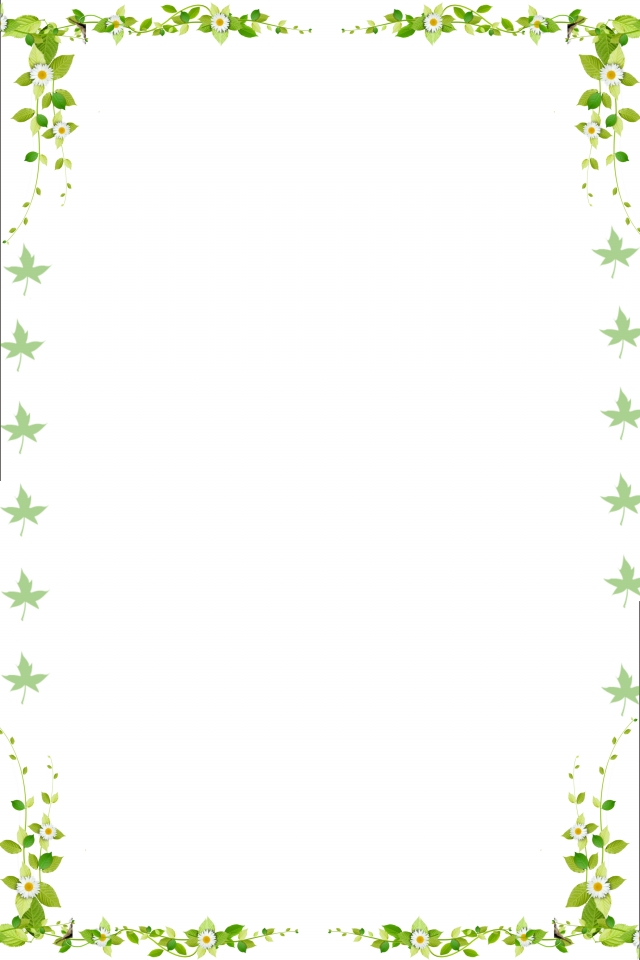 日期星期早上點心午餐午餐下午點心3一素羹麵養生茶、饅頭4二糖醋豆包、大白菜冬粉、有機蔬菜猴頭菇冬瓜湯芋頭西米露5三酸菜麵腸、枸杞南瓜、有機蔬菜菜頭海帶湯地瓜薯條6四梅干素肉燥、炒雙色花椰菜、有機蔬菜什錦蔬菜湯什錦湯麵7五滷豆豉豆腐、三杯馬鈴薯、有機蔬菜豆包蔬菜湯鹹湯圓10一什錦炒麵什錦蔬菜湯清粥小菜11二古早味菜埔、糖醋四季豆、有機蔬菜玉米什錦湯木耳蓮子湯12三什錦咖哩、小黃瓜三色丁、有機蔬菜藥膳山藥湯水餃13四紅燒豆干、百菇銀芽、有機蔬菜結頭菜菇菇湯玉米濃湯14五蕃茄豆腐、素火腿高麗菜、有機蔬菜豆腐味噌湯麻油雞絲麵15六滷白蘿蔔、豆芽菜三絲、有機蔬菜紫菜豆腐湯粿仔條17一紅燒麵麥茶、吐司18二梅干筍干、高麗菜燒粉絲、有機蔬菜南瓜蔬菜湯綠豆湯19三香菇冬瓜、蕃茄炒豆包、有機蔬菜菇菇山藥湯香菇粥20四紅燒豆腐、馬鈴薯三色丁、有機蔬菜紫菜豆腐湯蔬菜餅21五糖醋豆包、大白菜冬粉、有機蔬菜猴頭菇冬瓜湯餛飩湯24 一炸醬麵豆包蔬菜湯冬瓜茶、包子25二梅干素肉燥、炒雙色花椰菜、有機蔬菜什錦蔬菜湯紅豆湯26三滷豆豉豆腐、三杯馬鈴薯、有機蔬菜海帶味增湯粿仔條27四酸菜麵腸、枸杞南瓜、有機蔬菜菜頭丸子湯芋頭米粉湯